الأبدع الأبدع ذكر من لدنّا عبدنا الذي حبسحضرت بهاءاللهأصلي عربي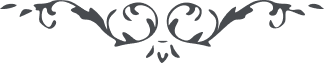 من آثار حضرة بهاءالله – لئالئ الحكمة، المجلد 2، لوح رقم (98)، الصفحة 194الابدع الابدعذکر من لدنّا عبدنا الّذی حبس فی سبیلی و اطردوه المشرکون لاقباله الی کعبة امری لیعلم بانّا ما نسیناه و نذکره فی السّجن حین الّذی یمشی جمال القدم فی بیته الاعظم و یوقن بانّا نحبّ الّذین وفوا بمیثاقنا و نبذوا الوری عن ورائهم حبّا لله العزیز العلیم ان اقتبس من هذه النّار الّتی اشتعلت فی قطب الآفاق و تسمع من زفیرها قد اتی مالک الطّلاق کذلک امرناک انّ ربّک لهو العلیم الخبیر لا تضطرب من الدّنیا و ما حدث فیها و لعمری کلّ من علیها فان و یبقی وجه ربّک العزیز الکریم فاسئل اللّه بان یجعل خروجک عن الاوطان سببا للدّخول تحت منظر ربّک الرّحمن و هجرتک و سیلة الوصال انّه لکبیر المتعال لا اله الّا هو الغفور الرّحیم ان افرح فی کلّ الاحوال انّه مع الّذین استقاموا فی امره و تمسّکوا بحبله المتین ان الحمد للّه ربّ العالمین .